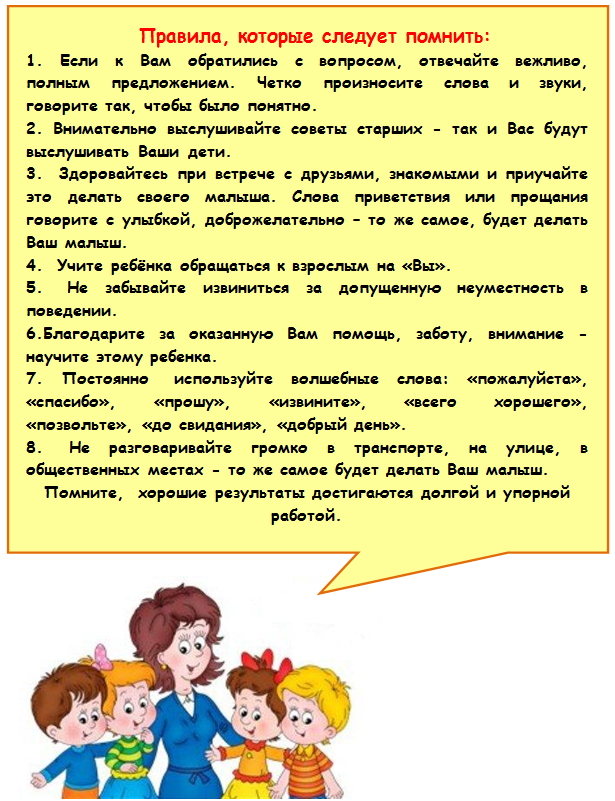 	Логопед  Т.А. Ксенофонтова